APPLICATION FORM XVII INTERNATIONAL CONGRESS & WORKSHOP ON DRY STONE, Konavle, Croatia‘’Dry stone perspectives: challenges after the UNESCO inscription’’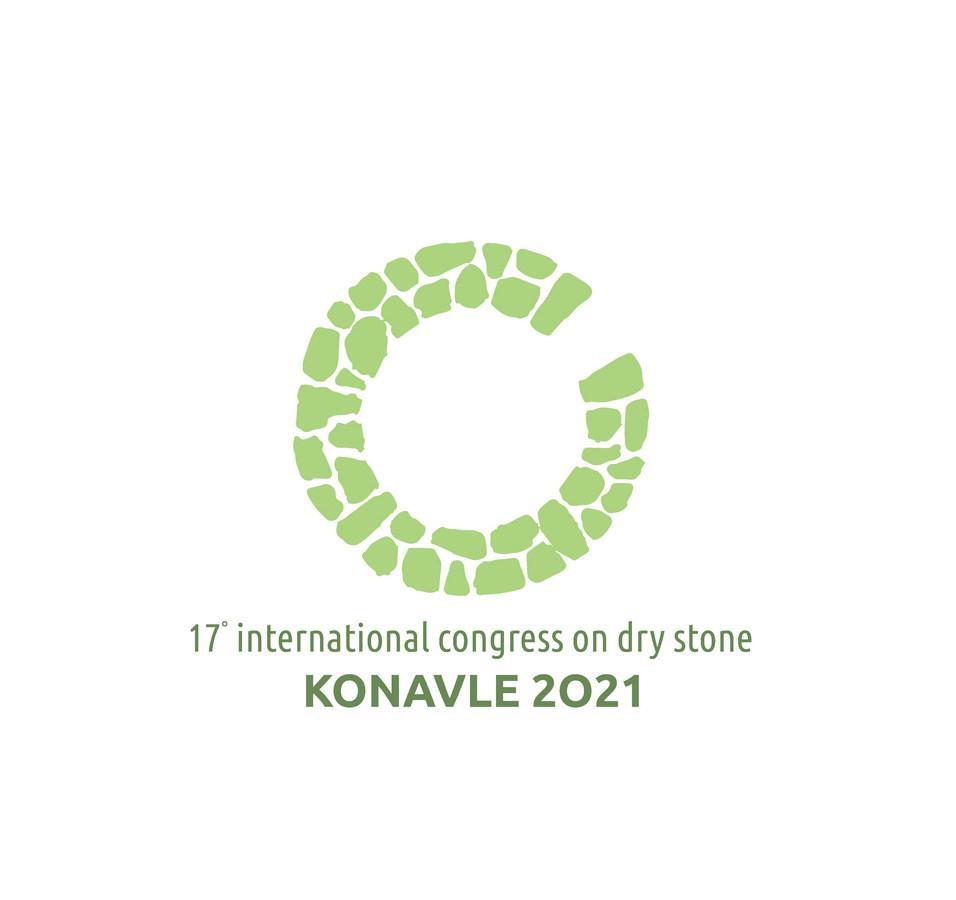 Workshop: September 27th - 30th 2021Congress: October 1st - 3rd 2021Please send the application filled out on the computer in Word format to contact@pierreseche-international.org and info@dragodid.org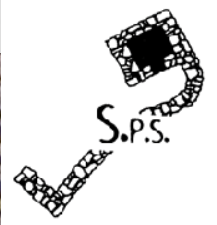 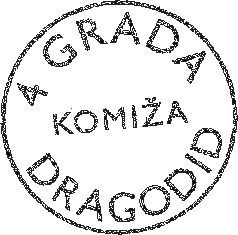 Applications and participation feesAll interested can participate as listeners or workshop participants. Deadline for registering is July 31st 2021 and you can do it by sending a Registration form that contains more details (in attachment).Participation fee covers: admittance to all sessions with simultaneous translation during presentations (Croatian, English, French), access to working documents, coffee and refreshments during breaks, welcome cocktail (Sep 30th), closing dinner (Oct 2nd), field trip (Oct 3rd).It is possible to participate virtually, meaning that participants can present, listen to presentations and engage in discussion by a live stream. In this case, the participation fee for two Congress papers days (Oct 1st and Oct 2nd) is 80 EUR total and covers admittance to all sessions with simultaneous translation during presentations (Croatian, English, French), access to working documents.Participating as a workshop participant only does not require paying the fee. Number of places for workshop participants is limited.Fees in Euros are:Participant (physically in Konavle): 	80 EUR for 1 day or 170 EUR for three daysParticipant (virtually by live stream): 	80 EUR for 2 daysDecreased fees for members of SPS and students who will participate physically in Konavle:* An SPS member that is a legal entity can use the decreased fee (50/140, or 50/80) for only two of its representatives. All other representatives of entities that are members of the S.P.S. pay the full fee (80/170, or 80/120).Payment details: All fees are to be paid in Euros while registering, by bank account, with payment description: Congress fee - [name surname]For SPS members:Recipient: Société Internationale Etude Pierre SècheCrédit Agricole Mutuel de Provence Alpes Côte d’Azur, Brignoles, FranceIBAN: FR76 1910 6000 0208 0610 8000 860 (BIC: AGRIFRPP891)For participants who are not SPS members:Recipient:4 GRADA DRAGODID, Šapjane 23, Šapjane, CroatiaIBAN: HR0524070001100643928 (OTP bank)SWIFT (BIC): OTPVHR2XNOTE: the S.P.S. membership fee (40€ for the two years) is to be paid to the S.P.S. bank account.Participant informationPlease fill out all the fields.I wish to participate at the Congress as – mark with X:I wish to participate at these Congress events – mark with X:Registered participants who paid the participation fee will be contacted to announce their arrival and departure details. Organisers will send them the final program along with all necessary travel and accommodation information.S.P.S. membership - existing and interested membersAll interested persons and organisations can become members of International scientific society for dry stone interdisciplinary study S.D.S - Société Scientifique Internationale pour l'Étude Pluridisciplinaire de la Pierre Sèche S.P.S.Website with more information: http://pierreseche-international.org/S.P.S. subsists thanks to the membership fees: 40 Euros renewable every two years, coinciding with the congresses, which is also when the General Assembly is held. For this purpose, the Affiliation Form to join S.P.S. is attached here. The payment of this fee can be made by bank transfer to:Société Internationale Etude Pierre SècheCrédit Agricole Mutuel de Provence Alpes Cote d’Azur, Brignoles, FranceIBAN: FR76 1910 6000 0208 0610 8000 860BIC: AGRIFRPP891Affiliation formDate and signature:1 DAY3 DAYSSPS member*50140SPS member* student5080Student80120Name and surname: Full physical address (street, number, town, country): Representing organisation - if applicable: E-mail address: Phone: Listener (physically in Konavle)Listener (virtually by live stream)Workshop participantMonday, Sep 27th - Thursday, Sep 30th International dry stone workshopFriday, Oct 1st - Saturday, Oct 2nd PapersSunday, Oct 3rd Thematic visit: dry stone in KonavleName and surname: Full physical address (street, number, town, country): E-mail address: Phone: I will pay my S.P.S. membership, period of 2020-2022: 40 EURI will pay my S.P.S. membership, as a student, period of 2020-2022: 20 EUR